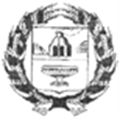 СОВЕТ ДЕПУТАТОВ НОВОМОНОШКИНСКОГО СЕЛЬСОВЕТАЗАРИНСКОГО РАЙОНА АЛТАЙСКОГО КРАЯРЕШЕНИЕ27.09.2022                                                                                                                    № 16с. НовомоношкиноОб избрании депутатаЗаринского районногоСовета народных депутатовНа основании статьи 35 Федерального Закона от 06.10.2003 № 131 «Об общих принципах организации местного самоуправления в Российской Федерации» Совет депутатов Новомоношкинского сельсоветаРЕШИЛ:1. Избрать депутатом Заринского районного Совета народных депутатов Щербакова Сергея Геннадьевича – депутата Совета депутатов Новомоношкинского сельсовета Заринского района Алтайского края, избранного по избирательному округу № 10.2.Настоящее решение вступает в силу с момента его принятияГлава сельсовета                                                                        Л.П. Кожевникова